VÄLKOMMEN TILL 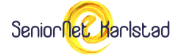 PC-SUPPORTEN är öppen för alla. Måndag 9–12 - fredag 9–12. Som medlem i SeniorNet betalar du 30:-/ besök och som icke medlem betalar du 60:-/besök. När du besöker oss… notera på den utlagda listan namn och medlemsnr.om du är medlem…ej medlem notera namn och telefon nr.Supporten bedriver ingen utbildning under dessa support-dagar…Vi hänvisar till våra utbildningar för medlemmar (se programblad) eller SeniorNet Karlstad – Seniorer lär Seniorer IT Vi hjälper dig med problem i datorn, telefon eller ”platta”Vi har också möjlighet att hjälpa dej i hemmet med installering av nätverk, trådlöst nätverk, skrivare m.m. /pris 300: - /tim. Där efter enl. ök.Co: Seniorernas Hus Brunnsgatan 9654 55 Karlstad Välkommen 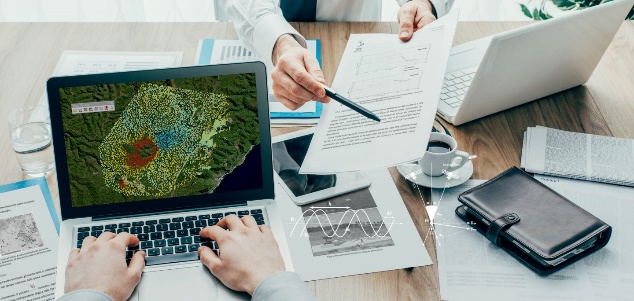 